3BASO-D-LO Eindreflectieverslag BSO/TSO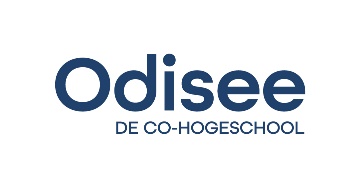 VERSLAG: Stage …..: 		verbeteren en verder aanvullen REFLECTIE’: Stage ………….Evaluatiedocumenten ingevuld door de mentor Zelfevaluatie uitschrijven op basis van de rubrieken van het evaluatieformulier : persoonlijke reflectie op de te verwerven competenties en niveau Document beroepshoudingen voor jezelf invullen Leerzorg en Leerverslag: Beschrijf, volgens de cyclus van Korthagen, 1 situatie per onderwijsvorm uit je stage BuO, Basis en BSO waarbij je al handelend betrokken was. Een beeld  schetsen van welke talenten je bij jezelf hebt ontdekt en ingezet en in welke talenten de ander (mentor, leerlingen…) jou waardeert.Hulpvragen hierbij:Wat wilde je in deze stageperiode vooral leren?Wat maakte jou op stage de afgelopen weken blij, kwaad, ontgoocheld? Op welke momenten was jij op je best? Wat waren hiervoor de ‘ingrediënten’, wat kwam steeds terug?  koppeling aan talentenWanneer had je een ‘minder of zwakker moment’? Wat kenmerkte deze momenten? Hoe trachtte je hiermee om te gaan?Werkpunten en sterke punten formuleren (koppelen aan talenten)